		Centrum Edukacji Artystycznej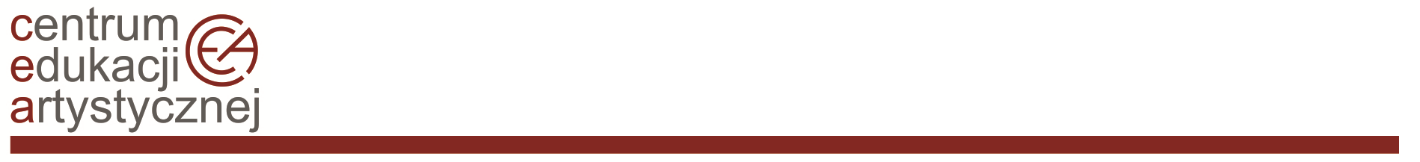 		ul. Kopernika 36/40		00-924 Warszawa		tel. 22 42 10 621		sekretariat@cea.art.plZałącznik nr 4 do Zapytania ofertowegoWykonawca:..............................................................................(pełna nazwa/firma)............................................................................(adres)..........................................................................(w zależności od podmiotu: NIP/PESEL, nr KRS/CEiDG)reprezentowany przez:..........................................................................................(imię, nazwisko, stanowisko/podstawa do reprezentacji)OŚWIADCZENIE WYKONAWCYO SPEŁNIENIU WARUNKÓW UDZIAŁU W POSTĘPOWANIUWobec złożenia oferty w postępowaniu na „Zakup usług telekomunikacyjnych telefonii stacjonarnej, mobilnej oraz dostępu do Internetu dla Centrum Edukacji Artystycznej” – nr postępowania AG.240.1.2024.EF oświadczam/oświadczamy*, że spełniam/spełniamy* warunki dotyczące: posiadania uprawnień do wykonywania określonej działalności lub czynności, jeżeli przepisy prawa nakładają obowiązek ich posiadania;posiadania wiedzy i doświadczenia niezbędnych do wykonania zamówienia;dysponowania odpowiednim potencjałem technicznym oraz osobami zdolnymi 
do wykonania zamówienia;niezalegania z uiszczaniem podatków, opłat lub składek na ubezpieczenia społeczne lub zdrowotne / dokonali płatności należnych podatków, opłat lub składek 
na ubezpieczenia społeczne lub zdrowotne wraz z odsetkami lub grzywnami 
lub zawarli wiążące porozumienie w sprawie spłaty tych należności*;znajduję się/ znajdujemy się* w sytuacji ekonomicznej i finansowej zapewniającej wykonanie zamówienia.................................................................  (miejscowowść, data)………....................................................(podpis, pieczątka Wykonawcylub osoby upoważnionej)* niepotrzebne skreślić		Centrum Edukacji Artystycznej		ul. Kopernika 36/40		00-924 Warszawa		tel. 22 42 10 621		sekretariat@cea.art.plWykonawca:..............................................................................(pełna nazwa/firma)............................................................................(adres)..........................................................................(w zależności od podmiotu: NIP/PESEL, nr KRS/CEiDG)reprezentowany przez:..........................................................................................(imię, nazwisko, stanowisko/podstawa do reprezentacji)OŚWIADCZENIE WYKONAWCYWobec złożenia oferty w postępowaniu na „Zakup usług telekomunikacyjnych telefonii stacjonarnej, mobilnej oraz dostępu do Internetu dla Centrum Edukacji Artystycznej”– nr postępowania AG.240.1.2024.EF oświadczam, że Wykonawca jest wpisany do rejestru przedsiębiorców telekomunikacyjnych prowadzonego przez Prezesa Urzędu Komunikacji Elektronicznej, o którym mowa w art. 10 ustawy z dnia 16 lipca 2004 r. Prawo telekomunikacyjne (Dz.U. z 2021 r. poz. 576), pod numerem ….................(wskazać numer)..................................................(podpis, pieczątka Wykonawcylub osoby upoważnionej)